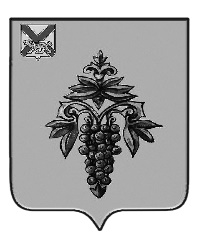 ДУМА ЧУГУЕВСКОГО МУНИЦИПАЛЬНОГО ОКРУГА Р  Е  Ш  Е  Н  И  ЕВ соответствии с Федеральным законом от 06 октября 2003 года № 131-ФЗ «Об общих принципах организации местного самоуправления в Российской Федерации», решением Думы Чугуевского муниципального округа от 18 сентября 2020 года № 88 «Об утверждении структуры администрации Чугуевского муниципального округа», Дума Чугуевского муниципального округаРЕШИЛА:1. Переименовать финансовое управление Администрации Чугуевского муниципального района Приморского края на финансовое управление администрации Чугуевского муниципального округа.Полное официальное наименование - финансовое управление администрации Чугуевского муниципального округа.Сокращенное официальное наименование - ФУ администрации Чугуевского МО.	2. Утвердить прилагаемое Положение о финансовом управлении администрации Чугуевского муниципального округа.3. Признать утратившим силу решение Думы Чугуевского муниципального района от 29 июля 2011 года № 123 «Положение о финансовом органе администрации Чугуевского муниципального района».4. Начальнику финансового управления Потапенко Валентине Викторовне произвести действия по государственной регистрации изменений, указанных в части 1 настоящего решения, в соответствии с требованиями действующего законодательства.5. Настоящее решение подлежит размещению на официальном сайте Чугуевского муниципального округа.Председатель ДумыЧугуевского муниципального округа			    			   Е.В. Пачков	УТВЕРЖДЕНОРешением Думы Чугуевского муниципального округа от « 18 » сентября 2020 г. № 89 ПОЛОЖЕНИЕО ФИНАНСОВОМ УПРАВЛЕНИИ АДМИНИСТРАЦИИЧУГУЕВСКОГО МУНИЦИПАЛЬНОГО ОКРУГАI. Общие положения1.1. Финансовое управление администрации Чугуевского муниципального округа (сокращенное наименование – ФУ администрации Чугуевского МО), далее по тексту – Управление, является отраслевым (функциональным) органом администрации Чугуевского муниципального округа, образовано в порядке изменения наименования финансового управления Администрации Чугуевского муниципального района Приморского края на основании настоящего решения. Управление подотчетно главе Чугуевского муниципального округа, министерству финансов Приморского края в пределах их компетенции.1.2. Управление создается, реорганизуется и ликвидируется по решению Думы Чугуевского муниципального округа.1.3. Управление является юридическим лицом, имеет печать со своим наименованием и изображением герба Чугуевского муниципального округа, другие необходимые печати, штампы и бланки установленного образца, самостоятельный бухгалтерский баланс, лицевые счета, открытые в органе Федерального казначейства.Организационно – правовая форма Управления – казенное учреждение.Юридический адрес Управления - 692623, с. Чугуевка, ул. 50 лет Октября, 193, Приморский край, Россия.1.4. Финансовое обеспечение деятельности Управления осуществляется за счет средств бюджета Чугуевского муниципального округа, далее по тексту – бюджет округа, предусмотренных на содержание органов исполнительной власти Чугуевского муниципального округа.1.5. Имущество Управления является муниципальной собственностью и закреплено управлением имущественных и земельных отношений администрации Чугуевского муниципального округа за Управлением на праве оперативного управления.1.6. Управление в своей деятельности руководствуется Конституцией Российской Федерации, федеральными конституционными законами, федеральными законами, правовыми актами Президента Российской Федерации, Правительства Российской Федерации, правовыми актами федеральных органов исполнительной власти, правовыми актами Министерства финансов Российской Федерации, законодательными и нормативными актами органов государственной власти Приморского края, Уставом Чугуевского муниципального округа, муниципальными правовыми актами Чугуевского муниципального округа, а так же настоящим Положением.II. Полномочия2.1. Управление осуществляет следующие полномочия:2.1.1. Принимает участие в разработке и реализации единой финансовой политики на территории Чугуевского муниципального округа;2.1.2. Осуществляет:составление проекта бюджета округа на очередной финансовый год и плановый период и основных параметров бюджета Чугуевского муниципального округа в соответствии с принципом сбалансированности исходя из необходимости минимизации размера дефицита бюджета;разработку основных направлений бюджетной и налоговой политики Чугуевского муниципального округа;организацию и проведение публичных слушаний по проекту бюджета округа на очередной финансовый год и плановый период и отчету об исполнении бюджета округа за отчетный финансовый год;разработку и предоставление в администрацию Чугуевского муниципального округа бюджетного прогноза Чугуевского муниципального округа (изменений бюджетного прогноза Чугуевского муниципального округа) на долгосрочный период;установление порядка представления главными распорядителями средств бюджета округа обоснований бюджетных ассигнований;получение от органов местного самоуправления Чугуевского муниципального округа материалов, необходимых для составления проекта бюджета округа, его исполнения и контроля за его исполнением, прогноза основных параметров бюджета округа и прогноза бюджета Чугуевского муниципального округа;разработку проекта программы муниципальных внутренних заимствований Чугуевского муниципального округа, условий выпуска и размещения муниципальных займов Чугуевского муниципального округа;установление порядка представления реестра расходных обязательств Чугуевского муниципального округа в финансовый орган администрации;установление порядка и ведение сводного реестра главных распорядителей, распорядителей и получателей средств бюджета округа, главных администраторов и администраторов доходов бюджета округа, главных администраторов и администраторов источников финансирования дефицита бюджета округа;утверждение перечня кодов подвидов по видам доходов, главными администраторами которых являются органы местного самоуправления, органы администрации Чугуевского муниципального округа и (или) находящиеся в их ведении казенные учреждения;формирование и ведение реестра источников доходов бюджета округа;формирование и утверждение сводного перечня налоговых льгот (налоговых расходов);обеспечение размещения информации на едином портале бюджетной системы Российской Федерации в информационно-телекоммуникационной сети «Интернет» в порядке, установленном Министерством финансов Российской Федерации;установление перечня и кодов целевых статей расходов бюджета округа, детализация и определение порядка применения бюджетной классификации Российской Федерации в части, относящейся к бюджету округа;установление порядка исполнения бюджета округа по расходам и по источникам финансирования дефицита бюджета округа при казначейском обслуживании исполнения бюджета округа;установление порядка проведения мониторинга и оценки качества финансового менеджмента главными распорядителями средств бюджета округа, главными администраторами доходов бюджета округа и формирования их ежегодного рейтинга;установление порядка составления и ведения сводной бюджетной росписи бюджета округа, включая внесение в нее изменений, бюджетных росписей главных распорядителей средств бюджета округа;установление порядка взыскания остатков непогашенных бюджетных кредитов, включая проценты, штрафы и пени;установление порядка санкционирования оплаты денежных обязательств, подлежащих исполнению за счет средств бюджета округа, в том числе денежных обязательств, подлежащих исполнению за счет бюджетных ассигнований по источникам финансирования дефицита бюджета, в соответствии с положениями Бюджетного кодекса Российской Федерации;установление порядка санкционирования расходов муниципальных бюджетных и автономных учреждений, источником финансового обеспечения  которых являются субсидии на иные цели, а также расходов муниципальных бюджетных и автономных учреждений, муниципальных унитарных предприятий, источником финансового обеспечения которых являются субсидии на осуществление капитальных вложений в объекты капитального строительства собственности Чугуевского муниципального округа и приобретение объектов недвижимого имущества в собственность Чугуевского муниципального округа;установление порядка составления и ведения кассового плана исполнения бюджета округа, утверждения и доведения предельных объемов финансирования, а также состава и сроков представления главными распорядителями бюджетных средств, главными администраторами доходов бюджета округа, главными администраторами источников финансирования дефицита бюджета округа сведений, необходимых для составления и ведения кассового плана;установление порядка и учета бюджетных и денежных обязательств получателей средств бюджета округа;установление порядка составления бюджетной отчетности;установление порядка представления отчетов об исполнении бюджета округа и иной бюджетной отчетности главными администраторами доходов бюджета, главными распорядителями бюджета округа и сводной бухгалтерской отчетности муниципальных бюджетных и автономных учреждений Чугуевского муниципального округа;установление порядка завершения операций по исполнению бюджета округа в текущем финансовом году и взыскания в доход бюджета округа неиспользованного остатка межбюджетных трансфертов, передаваемых в форме субвенций и субсидий, не перечисленных в доходы соответствующего бюджета в соответствии с требованиями Бюджетного кодекса Российской Федерации;установление порядка обеспечения получателей бюджетных средств при завершении текущего финансового года наличными деньгами, необходимыми для их деятельности в нерабочие праздничные дни в Российской Федерации в январе очередного финансового года;установление порядка оценки надежности (ликвидности) банковской гарантии и поручительств юридических лиц;установление порядка исполнения решения о применении бюджетных мер принуждения, решений об изменении (отмене) указанных решений;установление случаев и условий продления срока исполнения бюджетной меры принуждения;ведение реестра расходных обязательств Чугуевского муниципального округа и его представление в финансовый орган Приморского края;организация исполнения бюджета округа и управление средствами на едином счете бюджета округа в пределах существующего остатка в установленном им порядке;составление и ведение сводной бюджетной росписи бюджета округа;составление и ведение кассового плана исполнения бюджета округа, утверждение и доведение предельного объема оплаты денежных обязательств в соответствующем периоде текущего финансового года;исполнение судебных актов по искам к Чугуевскому муниципальному округу о возмещении вреда, причиненного незаконными действиями (бездействием) органов местного самоуправления Чугуевского муниципального округа или их должностных лиц, в том числе в результате издания органами местного самоуправления Чугуевского муниципального округа актов, не соответствующих закону или иному нормативному правовому акту, а также судебных актов по иным искам о взыскании денежных средств за счет средств казны Чугуевского муниципального округа (за исключением судебных актов о взыскании денежных средств в порядке субсидиарной ответственности главных распорядителей средств бюджета округа), судебных актов о присуждении компенсации за нарушение права на исполнение судебного акта в разумный срок за счет средств бюджета округа;учет и хранение исполнительных документов по искам к казне Чугуевского муниципального округа и иных документов, связанных с их исполнением;обеспечение предоставления бюджетных кредитов в пределах бюджетных ассигнований, утвержденных решением о бюджете округа на очередной финансовый год и плановый период;проведение анализа финансового состояния принципала, проверки достаточности, надежности и ликвидности обеспечения, предоставляемого принципалом при предоставлении муниципальной гарантии Чугуевского муниципального округа, а также мониторинга финансового состояния принципала, контроля за достаточностью, надежностью и ликвидностью предоставленного обеспечения после предоставления муниципальной гарантии Чугуевского муниципального округа;ведение муниципальной долговой книги Чугуевского муниципального округа;обеспечение единой методологии бюджетного учета и отчетности;формирование бюджетной отчетности на основании бюджетной отчетности главных администраторов бюджетных средств;составление отчета об исполнении бюджета округа за первый квартал, полугодие и девять месяцев текущего финансового года на основании бюджетной отчетности главных администраторов бюджетных средств и его представление на утверждение в администрацию Чугуевского муниципального округа;направление утвержденного отчета об исполнении бюджета округа за первый квартал, полугодие и девять месяцев текущего финансового года в Думу Чугуевского муниципального округа и Контрольно-счетный комитет Чугуевского муниципального округа;составление и представление отчета об исполнении бюджета округа за отчетный финансовый год в администрацию Чугуевского муниципального округа;участие в разработке и реализации единой финансовой политики на территории Чугуевского муниципального округа;установление порядка осуществления мониторинга и оценки качества управления бюджетным процессом главными распорядителями средств;осуществление мониторинга и оценка качества управления бюджетным процессом в Чугуевском муниципальном округе;осуществление внутреннего муниципального финансового контроля;установление порядка исполнения решения о применении бюджетных мер принуждения;установление правил (основания, условия и порядок) списания и восстановления в учете задолженности по денежным обязательствам перед Чугуевским муниципальным округом;осуществление иных полномочий в соответствии с Бюджетным кодексом Российской Федерации и настоящим Положением.2.1.3. Взаимодействует с территориальными органами федеральных органов исполнительной власти, органами исполнительной власти Приморского края, на которые возложена ответственность за обеспечение своевременного поступления налогов и других обязательных платежей в бюджет округа, а также по вопросам исполнения бюджета округа.2.1.4. Осуществляет иные полномочия в установленной сфере деятельности, предусмотренные действующим законодательством.2.2. В целях реализации полномочий в установленной сфере деятельности Управление имеет право:запрашивать в установленном порядке необходимые материалы и информацию от органов местного самоуправления Чугуевского муниципального округа, структурных подразделений администрации Чугуевского муниципального округа и организаций всех форм собственности для решения вопросов, отнесенных к компетенции Управления;  открывать и закрывать счета Управлению по учету средств бюджета округа в соответствии с законодательством Российской Федерации;проводить проверки финансового состояния заемщиков, гарантов, поручителей, достаточности суммы предоставленного обеспечения, соблюдения получателем бюджетного кредита условий, целей и порядка их предоставления;представлять в пределах своей компетенции интересы Чугуевского муниципального округа в органах государственной власти, в органах местного самоуправления муниципальных образований Приморского края, а также организациях; устанавливать дополнительные формы бюджетной отчетности для их представления в составе месячной, квартальной, годовой бюджетной отчетности для главных распорядителей, распорядителей и получателей бюджетных средств, главных администраторов, администраторов доходов бюджета, главных администраторов, администраторов источников финансирования дефицита бюджета.владеть, пользоваться и распоряжаться имуществом, закрепленным за Управлением на праве оперативного управления в пределах, установленных действующим законодательством, в соответствии с целями своей деятельности, назначением этого имущества и распоряжаться этим имуществом с согласия администрации Чугуевского муниципального округа;издавать приказы, относящиеся к компетенции Управления.III. Организация деятельности Управления3.1. Управление возглавляет начальник, назначаемый и освобождаемый от должности распоряжением главы Чугуевского муниципального округа.Начальник несет персональную ответственность за выполнение возложенных на Управление задач и осуществление им своих полномочий и функций.Начальник подчиняется главе Чугуевского муниципального округа.Начальник Управления имеет заместителя.3.2. В состав Управления входят следующие отделы:бюджетный отдел;отдел учета и отчетности;отдел внутреннего муниципального финансового контроля.3.3. Начальник Управления:3.3.1. Осуществляет общее руководство деятельностью Управления;3.3.2. Распределяет обязанности между сотрудниками Управления;3.3.3. В установленном порядке утверждает должностные инструкции сотрудников Управления;3.3.4. Без доверенности представляет Управление в отношениях с иными органами государственной власти, органами местного самоуправления муниципальных образований Приморского края и организациями;3.3.5. Участвует в заседаниях, совещаниях регионального уровня при обсуждении вопросов, отнесенных к компетенции Управления;3.3.6. Согласовывает штатную численность и фонд оплаты труда работников органов местного самоуправления;3.3.7. Обеспечивает условия для профессионального развития сотрудников Управления;3.3.8. В пределах своей компетенции издает приказы по вопросам внутренней организации работы Управления, иным вопросам, относящимся к компетенции Управления;3.4. Начальник Управления имеет исключительное право:утверждать сводную бюджетную роспись бюджета округа;вносить изменения в сводную бюджетную роспись бюджета округа;утверждать лимиты бюджетных обязательств для главных распорядителей средств бюджета округа;вносить изменения в лимиты бюджетных обязательств;3.5. Начальник Управления имеет право выносить главным распорядителям средств бюджета округа обязательные для исполнения предписания о ненадлежащем исполнении бюджета (организации бюджетного процесса). 3.6. В период временного отсутствия начальника, заместитель руководит деятельностью Управления и несет ответственность за работу Управления в этот период.IV. ОтветственностьНачальник Управления и муниципальные служащие Управления несут дисциплинарную ответственность в соответствии с действующим законодательством Российской Федерации и Приморского края за неисполнение или ненадлежащее исполнение возложенных на них должностных обязанностей, предусмотренных должностными инструкциями.V. Реорганизация или ликвидация Управления5.1. Деятельность Управления может быть прекращена путем реорганизации или ликвидации по решению Думы Чугуевского муниципального округа.5.2. Реорганизация Управления может быть осуществлена в форме слияния, присоединения, разделения, выделения и преобразования.5.3. Управление считается реорганизованным, за исключением случаев реорганизации в форме присоединения, с момента государственной регистрации вновь возникшего юридического лица.5.4. Управление может быть ликвидировано в случаях и порядке, установленных законодательством Российской Федерации.VI. Внесение изменений и дополнений6.1. Изменения и дополнения в настоящее Положение вносятся по решению Думы Чугуевского муниципального округа и регистрируются в установленном порядке.6.2. Изменения и дополнения в настоящее Положение вступают в силу с момента их государственной регистрации в установленном законом порядке.от 18.09.2020г.   № 89О переименовании финансового управления АдминистрацииЧугуевского муниципального районаПриморского краяО переименовании финансового управления АдминистрацииЧугуевского муниципального районаПриморского краяО переименовании финансового управления АдминистрацииЧугуевского муниципального районаПриморского края